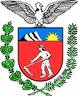 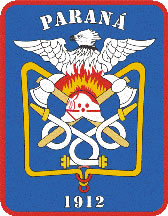 REQUERIMENTO – SOLICITAÇÃO DE RETIFICAÇÃO DE DADOSDADOS DO RESPONSÁVEL PELA SOLICITAÇÃO DA RETIFICAÇÃONome:RG/CPF:
Telefones:
Email:
Relação com o estabelecimento (proprietário/responsável pelo uso /responsável técnico/contador, etc):______________________________________________________________________________
DADOS DA EDIFICAÇÃOIdentificação da Obra:Nº do documento a ser alterado:_______________________________________________________SOLICITAÇÃO (seu pedido deverá ser claro, especificando os itens a serem retificados)







JUSTIFICATIVA (deverá estar compreensível, devendo explicar o motivo que gerou o erro no documento)___________________, _______ de _______________________ de 201__._________________________________               Assinatura do Solicitante- Esse requerimento é válido para a retificação de um único processo e deverá ser entregue juntamente com a cópia do documento a ser retificado.(________) Deferido     (________) Indeferido      ________________________     ______________  							Militar Responsável                     Data